          ҜАРАР                                                                ПОСТАНОВЛЕНИЕ          «27» июнь  2022 й.                  № 06/18                 « 27» июня 2022  г.Об утверждении Порядка осуществления бюджетных инвестиций в объекты муниципальной собственности сельского поселения Исмаиловский сельсовет муниципального района Дюртюлинский район Республики БашкортостанВ соответствии с пунктом 2 статьи 79 Бюджетного кодекса Российской Федерации, руководствуясь пунктом 6 статьи 43 Федерального закона от 6 октября 2003 года № 131-ФЗ «Об общих принципах организации местного самоуправления в Российской Федерации», администрация сельского поселения Исмаиловский сельсовет муниципального района Дюртюлинский район Республики Башкортостан ПОСТАНОВЛЯЕТ:	1. Утвердить прилагаемый  Порядок осуществления бюджетных инвестиций в объекты муниципальной собственности сельского поселения Исмаиловский сельсовет муниципального района Дюртюлинский район Республики Башкортостан2. Контроль  за  исполнением  настоящего  постановления оставляю за собой.Глава сельского поселения					              Р.Р. Михайлов
Порядокосуществления бюджетных инвестиций в объекты муниципальной собственности сельского поселения Исмаиловский сельсовет муниципального района Дюртюлинский район Республики БашкортостанI. Общие положения	1. Настоящий Порядок устанавливает правила осуществления бюджетных инвестиций в форме капитальных вложений в объекты капитального строительства муниципальной собственности сельского поселения Исмаиловский сельсовет муниципального района Дюртюлинский район Республики Башкортостан или на приобретение объектов недвижимого имущества в муниципальную собственность сельского поселения Исмаиловский сельсовет муниципального района Дюртюлинский район Республики Башкортостан за счет средств бюджета муниципального района Дюртюлинский район Республики Башкортостан (далее - бюджетные инвестиции), в том числе условия передачи администрацией сельского поселения Исмаиловский сельсовет муниципального района Дюртюлинский район Республики Башкортостан (далее – администрация сельского поселения Исмаиловский сельсовет муниципального района Дюртюлинский район Республики Башкортостан), муниципальным бюджетным и автономным учреждениям сельского поселения Исмаиловский сельсовет муниципального района Дюртюлинский район Республики Башкортостан (далее – муниципальные учреждения), в отношении которых администрация сельского поселения Исмаиловский сельсовет муниципального района Дюртюлинский район Республики Башкортостан осуществляет функции и полномочия учредителя, муниципальным унитарным предприятиям сельского поселения Исмаиловский сельсовет муниципального района Дюртюлинский район Республики Башкортостан (далее – муниципальные предприятия), в отношении которых администрация сельского поселения Исмаиловский сельсовет муниципального района Дюртюлинский район Республики Башкортостан осуществляет права собственника имущества муниципального района Дюртюлинский район Республики Башкортостан, полномочия муниципального заказчика по заключению и исполнению от имени сельского поселения Исмаиловский сельсовет муниципального района Дюртюлинский район Республики Башкортостан муниципальных контрактов от лица указанных органов в соответствии с настоящим Порядком, а также порядок заключения соглашений о передаче указанных полномочий. 	2. Осуществление бюджетных инвестиций в ходе исполнения бюджета муниципального района Дюртюлинский район Республики Башкортостан в объекты, по которым принято решение о предоставлении субсидий, предусмотренное пунктом 2 статьи 78.2 Бюджетного кодекса Российской Федерации, не допускается, за исключением случая, указанного в абзаце втором настоящего пункта.	При исполнении бюджета сельского поселения Исмаиловский сельсовет муниципального района Дюртюлинский район Республики Башкортостан допускается предоставление бюджетных инвестиций в объекты муниципальной собственности сельского поселения Исмаиловский сельсовет муниципального района Дюртюлинский район Республики Башкортостан, по которым принято решение о предоставлении субсидий, предусмотренное пунктом 2 статьи 78.2 Бюджетного кодекса Российской Федерации, в случае изменения в установленном порядке типа муниципального учреждения или организационно-правовой формы муниципального предприятия, являющихся получателями субсидий, на муниципальное казенное учреждение сельского поселения Исмаиловский сельсовет муниципального района Дюртюлинский район Республики Башкортостан после внесения соответствующих изменений в указанное решение о предоставлении субсидий на осуществление капитальных вложений в указанные объекты с внесением соответствующих изменений в ранее заключенные муниципальным учреждением либо муниципальным предприятием договоры в части замены стороны договора - муниципального учреждения либо муниципального предприятия на муниципальное казенное учреждение сельского поселения Исмаиловский сельсовет муниципального района Дюртюлинский район Республики Башкортостан и вида договора - гражданско-правового договора муниципального учреждения либо муниципального предприятия на муниципальный контракт.	3. Объем предоставляемых бюджетных инвестиций должен соответствовать объему бюджетных ассигнований, предусмотренных на данные цели в сводной бюджетной росписи муниципального района Дюртюлинский район Республики Башкортостан. 	4. Объекты капитального строительства, созданные в результате осуществления бюджетных инвестиций, или объекты недвижимого имущества, приобретенные в муниципальную собственность сельского поселения Исмаиловский сельсовет муниципального района Дюртюлинский район Республики Башкортостан в результате осуществления бюджетных инвестиций, закрепляются в установленном порядке на праве оперативного управления или хозяйственного ведения за муниципальными учреждениями и муниципальными предприятиями с последующим увеличением стоимости основных средств, находящихся на праве оперативного управления у муниципального учреждений либо на праве хозяйственного ведения у муниципального предприятий, а также уставного фонда указанных муниципальных предприятий, основанных на праве хозяйственного ведения, либо включаются в состав казны  сельского поселения Исмаиловский сельсовет муниципального района Дюртюлинский район Республики Башкортостан.	5. Информация о сроках и об объемах оплаты по муниципальным контрактам, заключенным в целях строительства (реконструкции, в том числе с элементами реставрации, технического перевооружения) и (или) приобретения объектов, учитывается при формировании прогноза кассовых выплат из бюджета сельского поселения Исмаиловский сельсовет муниципального района Дюртюлинский район Республики Башкортостан, необходимого для составления в установленном порядке кассового плана исполнения бюджета сельского поселения Исмаиловский сельсовет муниципального района Дюртюлинский район  Республики Башкортостан.II. Осуществление бюджетных инвестиций	6. Расходы, связанные с бюджетными инвестициями, осуществляются в порядке, установленном бюджетным законодательством Российской Федерации, на основании муниципальных контрактов, заключенных в целях строительства (реконструкции, в том числе с элементами реставрации, технического перевооружения) и (или) приобретения объектов:	а) муниципальными заказчиками, являющимися получателями средств бюджета сельского поселения Исмаиловский сельсовет муниципального района Дюртюлинский район Республики Башкортостан;	б) муниципальными учреждениями и муниципальными предприятиями, которым администрация  сельского поселения Исмаиловский сельсовет муниципального района Дюртюлинский район Республики Башкортостан, осуществляющая функции и полномочия учредителя или обладающая правами собственника имущества, безвозмездно передала в соответствии с настоящими Правилами свои полномочия муниципального заказчика по заключению и исполнению от имени сельского поселения Исмаиловский сельсовет муниципального района Дюртюлинский район Республики Башкортостан муниципальных контрактов.	7. Муниципальные контракты заключаются и оплачиваются в пределах лимитов бюджетных обязательств, доведенных муниципальному заказчику как получателю средств бюджета сельского поселения Исмаиловский сельсовет муниципального района Дюртюлинский район Республики Башкортостан, либо в порядке, установленном Бюджетным кодексом Российской Федерации и иными нормативными правовыми актами, регулирующими бюджетные правоотношения, в пределах средств, предусмотренных правовыми актами администрации  сельского поселения Исмаиловский сельсовет муниципального района, на срок, превышающий срок действия утвержденных ему лимитов бюджетных обязательств.	8. В целях осуществления бюджетных инвестиций в соответствии с подпунктом "б" пункта 6 настоящего Порядка администрацией  сельского поселения Исмаиловский сельсовет муниципального района Дюртюлинский район Республики Башкортостан заключаются с муниципальными учреждениями и муниципальными предприятиями соглашения о передаче полномочий муниципального заказчика по заключению и исполнению от имени сельского поселения Исмаиловский сельсовет муниципального района Дюртюлинский район Республики Башкортостан муниципальных контрактов от лица администрации сельского поселения Исмаиловский сельсовет муниципального района Дюртюлинский район Республики Башкортостан (далее - соглашение о передаче полномочий).	9. Соглашение о передаче полномочий может быть заключено в отношении нескольких объектов и должно содержать в том числе:	а) цель осуществления бюджетных инвестиций и их объем с распределением по годам в отношении каждого объекта с указанием его наименования, мощности, сроков строительства (реконструкции, в том числе с элементами реставрации, технического перевооружения) или приобретения объекта, рассчитанной в ценах соответствующих лет стоимости объекта капитального строительства муниципальной собственности (сметной или предполагаемой либо стоимости приобретения объекта недвижимого имущества в муниципальную собственность, соответствующих постановлению администрации  сельского поселения Исмаиловский сельсовет муниципального района Дюртюлинский район Республики Башкортостан;	б) положения, устанавливающие права и обязанности муниципальных учреждений и муниципальных предприятий по заключению и исполнению от имени сельского поселения Исмаиловский сельсовет муниципального района Дюртюлинский район Республики Башкортостан от лица администрации муниципального района муниципальных контрактов;	в) ответственность муниципальных учреждений и муниципальных предприятий за неисполнение или ненадлежащее исполнение переданных им полномочий;	г) положения, устанавливающее право администрации муниципального района на проведение проверок соблюдения муниципальными учреждениями и муниципальными предприятиями условий, установленных заключенным соглашением о передаче полномочий;	д) положения, устанавливающие обязанность муниципальных учреждений и муниципальных предприятий по ведению бюджетного учета, составлению и представлению бюджетной отчетности администрации муниципального района.	10. Авансирование выполненных работ (услуг) по объектам капитального строительства муниципальной собственности осуществляется в соответствии с условиями муниципальных контрактов согласно законодательству и в порядке, установленном для исполнения бюджета сельского поселения  Исмаиловский сельсовет муниципального района Дюртюлинский район Республики Башкортостан.	11. Для подтверждения денежных обязательств по бюджетным инвестициям в объекты муниципальной собственности муниципальные заказчики представляют в администрацию сельского поселения Исмаиловский сельсовет муниципального района Дюртюлинский район Республики Башкортостан документы согласно перечню, утвержденному постановлением администрации  сельского поселения Исмаиловский сельсовет муниципального района Дюртюлинский район Республики Башкортостан.	12. Операции с бюджетными инвестициями осуществляются в порядке, установленном бюджетным законодательством для исполнения бюджета сельского поселения Исмаиловский сельсовет муниципального района Дюртюлинский район Республики Башкортостан, и отражаются на открытых в администрации сельского поселения Исмаиловский сельсовет муниципального района Дюртюлинский район Республики Башкортостан в порядке, установленном администрацией сельского поселения Исмаиловский сельсовет муниципального района, лицевых счетах:	а) получателя бюджетных средств - в случае заключения муниципальных контрактов муниципальным заказчиком;	б) для учета операций по переданным полномочиям получателя бюджетных средств - в случае заключения от имени сельского поселения Исмаиловский сельсовет муниципального района Дюртюлинский район Республики Башкортостан муниципальных контрактов муниципальными учреждениями и муниципальными предприятиями от имени администрации  сельского поселения Исмаиловский сельсовет муниципального района Дюртюлинский район Республики Башкортостан.	13. Основанием для открытия лицевого счета, указанного в подпункте "б" пункта 12 настоящего Порядка, является копия соглашения о передаче полномочий.Башкортостан РеспубликаһыДүртөйлө районы муниципаль районының  Исмаил ауыл советыауыл биләмәһехакимиэте  башлыгыХәниф Вәлиев урамы,51 й, Исмаил ауылы,Дүртөйлө районы, Башкортостан Республикаһы, 452301. Тел, факс (34787) 64-3-35E-mail: 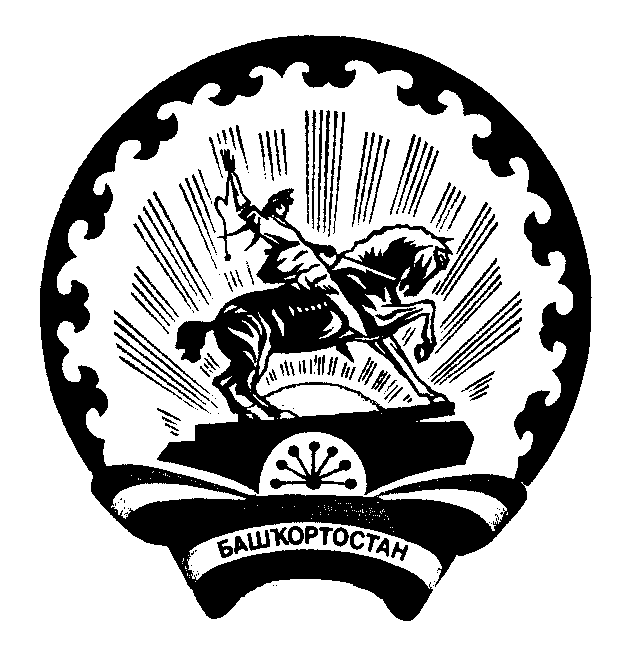 Главасельского поселения Исмаиловский сельсовет муниципального районаДюртюлинский районРеспублики Башкортостан.Ханифа Валиева ул., 51, с. Исмаилово,Дюртюлинский район, Республики Башкортостан, 452301.Тел., факс (34787) 64-3-35.E-mail: u.ismailovo@yandex.ruУтвержден постановлением администрации сельского поселения Исмаиловский сельсовет муниципального района Дюртюлинский район Республики Башкортостан от 27.06.. № 06/18 